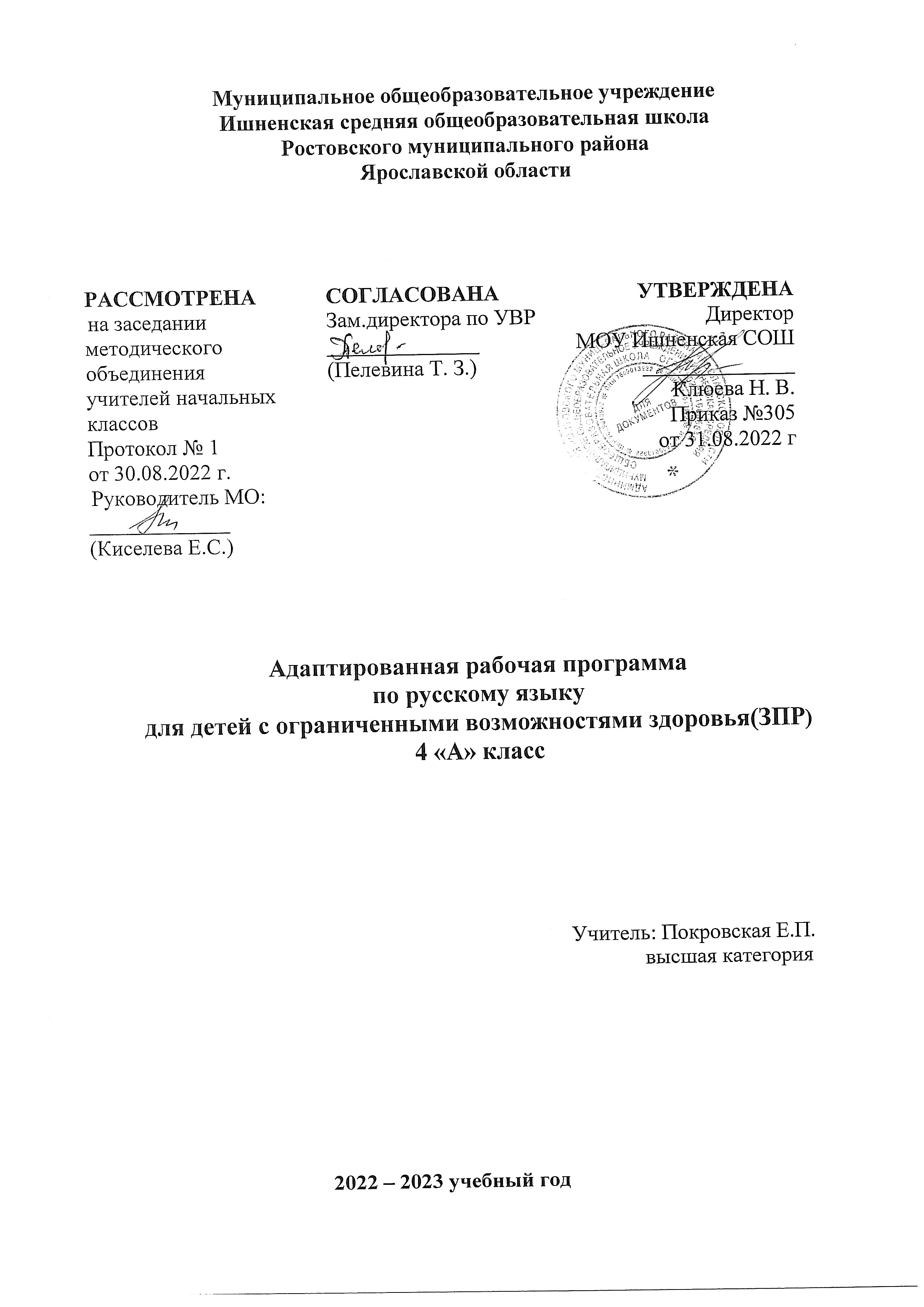 ПОЯСНИТЕЛЬНАЯ ЗАПИСКА             Рабочая программа предмета «Русский язык» для 4 класса составлена на основе следующих    нормативных документов:Федеральный закон "Об образовании в Российской Федерации" 
от 29.12.2012 N 273-ФЗФедеральный государственный образовательный стандарт начального общего образования (ФГОС НОО), утвержденный приказом Министерства образования и науки РФ от 6 октября . N 373, с изменениями и дополнениями от: 26 ноября ., 22 сентября ., 18 декабря ., 29 декабря 2014 г., 18 мая, 31 декабря ., 11 декабря .Федеральный государственный образовательный стандарт начального общего образования обучающихся с ограниченными возможностями здоровья (ФГОС НОО ОВЗ), утвержденный приказом Министерства образования и науки Российской Федерации от 19 декабря . № 1598АООП НОО с задержкой психического развития МОУ Ишненская СОШ (утв. приказом директора № 113 от 30.08.2017 г);Учебный план МОУ Ишненская СОШ (утв. приказом директора №307 от 31.08.22 г);Календарный учебный график МОУ Ишненская СОШ (утв. приказом директора №308от 31.08.22 г);Положение о рабочей программе по ФГОС НОО (утв. приказом директора № 243 о\д от 27.08.2021 г);Методическое письмо ГОАУ ИРО об организации учебного процесса в начальной школе в 2022/2023 уч. гРусский язык. Примерные рабочие программы. Предметная линия учебников системы «Школа России» авторов В. П. Канакиной, В. Г. Горецкого. 1—4 классы : учеб. пособие для общеобразоват. организаций / [В. П. Канакина и др.]. — 4-е изд. — М. Просвещение, 2020.Рабочая программа ориентирована на использование учебника «Русский язык» 4 класс. В 2 частях. Канакина В.П., Горецкий В.Г. и др.М.: Просвещение, 2019 УМК «Школа России».(входит в федеральный перечень рекомендованных учебников на 2022-2023 учебный год, содержание которых соответствует Федеральному государственному образовательному стандарту начального общего образования).Адаптированная рабочая программа по русскому языку рассчитана на обучающихся с задержкой психического развития (ЗПР), которым ПМПК рекомендовала обучение по адаптированной образовательной программе для детей с ЗПР (вариант 7.2).На изучение учебного предмета «Русский язык» в 4 классе отводится 170 часов в год, 5 ч в неделю, 34 недели.Срок реализации 1 год.Цель реализации адаптированной программы обучающихся с ЗПР - обеспечение выполнения требований ФГОС НОО обучающихся с ОВЗ посредством создания условий для максимального удовлетворения особых образовательных потребностей обучающихся с ЗПР, обеспечивающих усвоение ими социального и культурного опыта.Оценка результатов освоения ООП НОО по русскому языку проводится в соответствии с разделом «Система оценки» ООП НОО и «Положением о системе оценивания ОУ» и предусматривает проведение промежуточной аттестации в форме итогового теста.                   Психолого-педагогическая характеристика учащихся с ОВЗУчащиеся с ЗПР - это дети, имеющее недостатки в психологическом развитии, подтвержденные ТПМПК и препятствующие получению образования без создания специальных условий.Все учащиеся с ЗПР испытывают в той или иной степени выраженные затруднения в усвоении учебных программ, обусловленные недостаточными познавательными способностями, специфическими расстройствами психологического развития (школьных навыков, речи и др.), нарушениями в организации деятельности и/или поведения. Общими для всех обучающихся с ЗПР являются в разной степени выраженные недостатки в формировании высших психических функций, замедленный темп либо неравномерное становление познавательной деятельности, трудности произвольной саморегуляции. Достаточно часто у обучающихся отмечаются нарушения речевой и мелкой ручной моторики, зрительного восприятия и пространственной ориентировки, умственной работоспособности и эмоциональной сферы.Уровень психического развития поступающего в школу ребёнка с ЗПР зависит не только от характера и степени выраженности первичного (как правило, биологического по своей природе) нарушения, но и от качества предшествующего обучения и воспитания (раннего и дошкольного).Диапазон различий в развитии обучающихся с ЗПР достаточно велик – от практически нормально развивающихся, испытывающих временные и относительно легко устранимые трудности, до обучающихся с выраженными и сложными по структуре нарушениями когнитивной и аффективно-поведенческой сфер личности. От обучающихся, способных при специальной поддержке на равных обучаться совместно со здоровыми сверстниками, до обучающихся, нуждающихся при получении начального общего образования в систематической и комплексной (психолого-медико-педагогической) коррекционной помощи.Различие структуры нарушения психического развития у обучающихся с ЗПР определяет необходимость многообразия специальной поддержки в получении образования и самих образовательных маршрутов, соответствующих возможностям и потребностям обучающихся с ЗПР и направленных на преодоление существующих ограничений в получении образования, вызванных тяжестью нарушения психического развития и способностью или неспособностью обучающегося к освоению образования, сопоставимого по срокам с образованием здоровых сверстниковПЛАНИРУЕМЫЕ РЕЗУЛЬТАТЫ ОСВОЕНИЯ ПРЕДМЕТА «РУССКИЙ ЯЗЫК»                                                        Содержание учебного предмета                                                Тематическое планирование                                 Календарно-тематическое планированиеУчебно-методическое обеспечение курсаПрограмма	Сборник  рабочих  программ  «Школа  России»  1-4 классы. М. :«Просвещение»,  2014г. 528с.В.П.Канакина , В.Г.Горецкий,  М.В.Бойкина  Рабочие  программы «Русский  язык» Предметная  линия  учебников  «Школа России»  1- 4  классы  М. :  «Просвещение»  2019г. 208с.Учебник	В.П.Канакина  В.Г.Горецкий  «Русский  язык» 4 класс  с приложением на электронном носителе.М.: «Просвещение»,  2019г., 1ч. -159с; 2ч. -159с.В.П.Канакина  «Рабочая  тетрадь»  4 классМ.: «Просвещение»,  2021г. в 2-х  ч.№ п/пНазвание разделаВыпускник научитсяВыпускник получит возможность научиться1 Орфоэпияразличать звуки и буквы;характеризовать звуки русского языка: гласные ударные/безударные; согласные твёрдые/мягкие, парные/непарные твёрдые и мягкие; согласные звонкие/глухие, парные/непарные звонкие и глухие;пользоваться русским алфавитом на основе знания последовательности букв в нем для упорядочивания слов и поиска необходимой информации в различных словарях и справочниках.соблюдать нормы русского и родного литературного языка в собственной речи и оценивать соблюдение этих норм в речи собеседников (в объёме представленного в учебнике материала);находить при сомнении в правильности постановки ударения или произношения слова ответ самостоятельно (по словарю учебника) либо обращаться за помощью к учителю, родителям и др.пользоваться русским алфавитом на основе знания последовательности букв в нем для упорядочивания слов и поиска необходимой информации в различных словарях и справочниках.2Состав слова (морфемика)различать изменяемые и неизменяемые слова;различать родственные (однокоренные) слова и формы слова;находить в словах с однозначно выделяемыми морфемами окончание, корень, приставку, суффикс.выполнять морфемный анализ слова в соответствии с предложенным учебником алгоритмом, оценивать правильность его выполнения;использовать результаты выполненного морфемного анализа для решения орфографических и/или речевых задач.Лексикавыявлять слова, значение которых требует уточнения;определять значение слова по тексту или уточнять с помощью толкового словаря;подбирать синонимы для устранения повторов в тексте.подбирать антонимы для точной характеристики предметов при их сравнении;различать употребление в тексте слов в прямом и переносном значении (простые случаи);оценивать уместность использования слов в тексте;выбирать слова из ряда предложенных для успешного решения коммуникативной задачи.3Морфологияраспознавать грамматические признаки слов; с учетом совокупности выявленных признаков (что называет, на какие вопросы отвечает, как изменяется) относить слова к определенной группе основных частей речи (имена существительные, имена прилагательные, глаголы).проводить морфологический разбор имён существительных, имён прилагательных, глаголов по предложенному в учебнике алгоритму; оценивать правильность проведения морфологического разбора;находить в тексте такие части речи, как личные местоимения и наречия, предлоги вместе с существительными и личными местоимениями, к которым они относятся, союзы и, а, но, частицу не при глаголах.4Синтаксисразличать предложение, словосочетание, слово;устанавливать при помощи смысловых вопросов связь между словами в словосочетании и предложении;классифицировать предложения по цели высказывания, находить повествовательные/побудительные/вопросительные предложения;определять восклицательную/невосклицательную интонацию предложения;находить главные и второстепенные (без деления на виды) члены предложения;выделять предложения с однородными членами.различать второстепенные члены предложения —определения, дополнения, обстоятельства;выполнять в соответствии с предложенным в учебнике алгоритмом разбор простого предложения (по членам предложения, синтаксический), оценивать правильность разбора;различать простые и сложные предложения.5Орфография и пунктуацияприменять правила правописания (в объёме содержания курса);определять (уточнять) написание слова по орфографическому словарю учебника;безошибочно списывать текст объёмом 80—90 слов;писать под диктовку тексты объёмом 75—80 слов в соответствии с изученными правилами правописания;проверять собственный и предложенный текст, находить и исправлять орфографические и пунктуационные ошибки.осознавать место возможного возникновения орфографической ошибки;подбирать примеры с определённой орфограммой;при составлении собственных текстов перефразировать записываемое, чтобы избежать орфографических и пунктуационных ошибок;при работе над ошибками осознавать причины появления ошибки и определять способы действий, помогающие предотвратить её в последующих письменных работах.6Развитие речиоценивать правильность (уместность) выбора языковых
и неязыковых средств устного общения на уроке, в школе,
в быту, со знакомыми и незнакомыми, с людьми разного возраста;соблюдать в повседневной жизни нормы речевого этикета и правила устного общения (умение слышать, реагировать на реплики, поддерживать разговор);выражать собственное мнение и аргументировать его;самостоятельно озаглавливать текст;составлять план текста;сочинять письма, поздравительные открытки, записки и другие небольшие тексты для конкретных ситуаций общения.создавать тексты по предложенному заголовку;подробно или выборочно пересказывать текст;пересказывать текст от другого лица;составлять устный рассказ на определённую тему с использованием разных типов речи: описание, повествование, рассуждение;анализировать и корректировать тексты с нарушенным порядком предложений, находить в тексте смысловые пропуски;корректировать тексты, в которых допущены нарушения культуры речи;анализировать последовательность собственных действий при работе над изложениями и сочинениями и соотносить их с разработанным алгоритмом; оценивать правильность выполнения учебной задачи: соотносить собственный текст с исходным (для изложений) и с назначением, задачами, условиями общения (для самостоятельно создаваемых текстов);соблюдать нормы речевого взаимодействия при интерактивном общении (sms­сообщения, электронная почта, Интернет и другие виды и способы связи).               Разделы                      Содержание учебного предметаПовторение изученного в 1-3 классах    (11ч)Наша речь и наш язык. Формулы вежливости.Текст и его признаки. Тема, основная мысль, заголовок текста. Построение (композиция) текста. Связь между частями текста. План. Типы текста (повествование, описание, рассуждение, смешанный текст).Предложение                   (9 ч)Предложение как единица речи. Виды предложений по цели высказывания и интонации. Знаки препинания в конце предложений. Диалог. Обращение. Знаки препинания в предложениях с обращением в начале, середине, конце предложения (общее представление).  Составление предложений с обращением.  Основа предложения. Главные и второстепенные члены предложения.  Словосочетание. Вычленение из предложения основы и словосочетаний.  Разбор предложения по членам предложения.Однородные члены предложения (общее представление). Предложения с однородными членами без союзов. Интонация перечисления, запятая при перечислении. Предложения с однородными членами, связанными союзами и (без перечисления), а, но. Интонация, знаки препинания при однородных членах с союзами и, а, но. Составление и запись предложений с однородными членами с союзами и без союзов.Простые и сложные предложения (общее представление). Знаки препинания в сложных предложениях. Сложное предложение и предложение с однородными членами.Слово в языке и речи    (21 ч)Обобщение знаний о словах. Лексическое значение слова. Однозначные и многозначные слова. Прямое и переносное значения слов. Синонимы, антонимы, омонимы. Устаревшие и новые слова. Заимствованные слова. Устойчивые сочетания слов (фразеологизмы). Ознакомление со словарем иностранных слов учебника.Состав слова. Распознавание значимых частей слова. Морфемный и словообразовательный разбор слов типа подснежник, русский, травинка, смелость, маленький. Развитие навыка правописания гласных и согласных в корнях слов на более сложном материале. Упражнение в правописании приставок и суффиксов, разделительных твердого (ъ) и мягкого (ь) знаков. Совершенствование звуко-буквенного анализа с привлечением слов более сложного слого-звукового состава типа сильный, водичка, ёлка, вьюга, съел.Обобщение знаний о частях речи (имя существительное, имя прилагательное, глагол, имя числительное, местоимение, предлог). Наречие как часть речи (общее представление), значение, вопросы. Правописание наиболее употребительных наречий с суффиксами -о, -а (близко, быстро, интересно, влево, направо, заново, справа, слева, издалека). Роль наречий в предложении (второстепенный член предложения).Личные местоимения     (7ч) Местоимение как часть речи. Личные местоимения 1, 2 и 3-го лица единственного и множественного числа. Склонение личных местоимений с предлогами и без предлогов. Раздельное написание предлогов с местоимениями (к тебе, у тебя, к ним).Развитие навыка правописания падежных форм личных местоимений в косвенных падежах (тебя, меня, его, её, у него, с нею).Упражнение в правильном употреблении местоимений в речи. Использование местоимений как одного из средств связи предложений в тексте.   Имя существительное    (43 ч) Склонение имен существительных (повторение). Развитие навыка в склонении имен существительных и в распознавании падежей. Несклоняемые имена существительные.    Основные тины склонения имен существительных (общее представление). Первое склонение имен существительных и упражнение в распознавании имен существительных 1-го склонения. Второе склонение имен существительных и упражнение в распознавании имен существительных 2-го склонения. 3-е склонение имен существительных и упражнение в распознавании имен существительных 3-го склонения.    Правописание безударных падежных окончаний имен существительных 1, 2 и 3-го склонения в единственном числе (кроме имен существительных на -мя, -ий, -ие, -ия). Ознакомление со способами проверки безударных падежных окончаний имен существительных (общее представление). Развитие навыка правописания безударных падежных окончаний имен существительных 1, 2 и 3-го склонения в единственном числе в каждом из падежей. Упражнение в употреблении падежных форм имен существительных с предлогом и без предлога в речи (пришёл из школы, из магазина, с вокзала; работать в магазине, на почте; гордиться товарищем, гордость за товарища; слушать музыку, прислушиваться к музыке).    Склонение имен существительных во множественном числе. Развитие навыка правописания окончаний имен существительных во множественном числе. Формирование умений образовывать формы именительного и родительного падежей множественного числа (инженеры, учителя, директора; урожай помидоров, яблок) и правильно употреблять их в речи. Имя прилагательное     (30ч)Имя прилагательное как часть речи. Связь имен прилагательных с именем существительным. Упражнение в распознавании имен прилагательных по общему лексическому значению, в изменении имен прилагательных по числам. в единственном числе по родам, в правописании родовых окончаний.    Склонение имен прилагательных (кроме прилагательных с основой на шипящий и оканчивающихся на -ья, -ье, -ов, -ин). Способы проверки правописания безударных падежных окончаний имен прилагательных (общее представление).   Склонение имен прилагательных в мужском и среднем роде в единственном числе. Развитие навыка правописания падежных окончаний имен прилагательных мужского и среднего рода в единственном числе.     Склонение имен прилагательных в женском роде в единственном числе. Развитие навыка правописания падежных окончаний имен прилагательных женского рода в единственном числе.   Склонение и правописание имен прилагательных во множественном числе.   Употребление в речи имен прилагательных в прямом и переносном значениях, прилагательных-синонимов, прилагательных-антонимов, прилагательных-паронимов.  Глагол   (34 ч)Глагол как часть речи. Упражнение в распознавании глаголов по общему лексическому значению, в изменении глаголов по временам и числам, глаголов прошедшего времени по родам в единственном числе.     Неопределенная форма глагола (особенности данной формы). Образование временных форм от неопределенной формы глагола. Возвратные глаголы (общее представление). Правописание возвратных глаголов в неопределенной форме.    Изменение глаголов по лицам и числам в настоящем и будущем времени (спряжение). Развитие умения изменять глаголы в настоящем и будущем времени по лицам и числам, распознавать лицо и число глаголов. Правописание мягкого знака (ь) в окончаниях глаголов 2-го лица единственного числа после шипящих.    Глаголы I и II спряжения (общее представление). Глаголы-исключения. Правописание безударных личных окончаний глаголов в настоящем и будущем времени. Распознавание возвратных глаголов в 3-м лице и в неопределенной форме по вопросам (что делает? умывается, что делать? умываться). Правописание буквосочетаний -тся в возвратных глаголах в 3-м лице и -ться в возвратных глаголах неопределенной формы (общее представление).    Правописание глаголов в прошедшем времени. Правописание родовых окончаний глаголов в прошедшем времени, правописание суффиксов глаголов в прошедшем времени (видеть — видел, слышать — слышал)   Употребление в речи глаголов в прямом и переносном значении, глаголов-синонимов, глаголов-антонимов. Развитие умения правильно употреблять при глаголах имена существительные в нужных падежах с предлогами и без предлогов (тревожиться за отца, беспокоиться об отце, любоваться закатом, смотреть на закат).        Повторение      (15 ч)Речь и ее значение в речевой практике человека. Место и роль речи в общении между людьми. Зависимость речи от речевой ситуации. Текст. Текст, основная мысль, заголовок. Построение (композиция) текста. План. Составление плана к изложению и сочинению (коллективно и самостоятельно). Связь между предложениями в тексте, частями текста. Структура текста-повествования, текста-описания, текста-рассуждения.    Составление небольшого рассказа с элементами описания и рассуждения с учетом разновидностей речи (о случае из жизни, об экскурсии, наблюдениях и др.).     Изложение. Изложение (подробное, сжатое) текста по коллективно или самостоятельно составленному плану.    Использование при создании текста изобразительно-выразительных средств (эпитетов, сравнений, олицетворений), глаголов-синонимов, прилагательных-синонимов, существительных-синонимов и др.     Сочинение. Сочинения (устные и письменные) по сюжетному рисунку, серии сюжетных рисунков, демонстрационной картине, по заданной теме и собственному выбору темы с предварительной коллективной подготовкой под руководством учителя либо без помощи учителя.     Речевая этика: слова приветствия, прощания, благодарности, просьбы; слова, используемые при извинении и отказе.   Закрепление навыка правильного начертания букв, рациональных способов соединений букв в словах, предложениях, небольших текстах при несколько ускоренном письме. Упражнение в развитии ритмичности, плавности письма, способствующих формированию скорости.   Работа по устранению недочетов графического характера в почерках учащихся.№ п/пНазвание разделаКол-во часов Реализация воспитательного потенциала урокаЦОРПовторение11Аналитическая работа с текстами о роли языка в жизни общества, о красоте русского языка аналитическая работа с текстами на духовно-нравственные темы, о великих личностяхР/Р Создание текстов, воспитание уважения к традициям и обычаям русского народа.Электронное приложение к учебнику В.П. Канакиной «Русский языкhttps://resh.edu.ru/Предложение 9Воспитание интереса к родному языку и его изучению, любознательности, настойчивости.Воспитание бережного отношения к природе.Р/Р Формирование умения составлять рассказ о картине от лица экскурсовода.Р/Р Нравственно-этическое оценивание усваиваемого содержания, обеспечивающее личностный моральный выбор на основе социальных и личностных ценностей.Электронное приложение к учебнику В.П. Канакиной «Русский языкhttps://resh.edu.ru/Слово в языке и речи 21Воспитание любви к родному языку, осознание определяющей роли русского языка в развитии интеллектуальных, творческих способностей.Р/Р Осознание и принятие следующих базовых ценностей: «добро», «терпение», «родина», «природа», «семья», «мир», «настоящий друг», «справедливость», «народ», «национальность», «желание понимать друг друга», «желание понимать позицию другого» и т. д.;Р/Р Воспитание любви к родному языку, его красоте и многозначности, привитие учащимся любви к русской культуре, сказкам. Положительное воздействие на эмоционально-волевую сферу с помощью музыки, привитие любви к сказочной живописи В.М. Васнецова.Электронное приложение к учебнику В.П. Канакиной «Русский языкhttps://resh.edu.ru/Имя существительное43Аналитическая работа с текстами о дружбе, доброте, справедливости, воздействие на чувства учащихся, развитие образного мышления.Р/Р Воспитание любви к красоте родной природы в зимнее время.Р/Р  Воспитание интереса к русскому языку, культуры учебного труда на уроке. Воспитание гуманного и толерантного отношения друг к другу, к окружающим,Р/Р Воспитание интереса к животному миру, воспитание чувства прекрасного.Работа над проектами,  приобретение навыков рассуждения, решения проблемы, коллективной работы и научно-исследовательской деятельности.Электронное приложение к учебнику В.П. Канакиной «Русский языкhttps://resh.edu.ru/Имя прилагательное                                       30Аналитическая работа с текстами об искусстве, живописи, красоте природы. Воспитание чувства красоты, гармонии, любви к родной природе; воспитание сознательного отношения к учёбе и интереса к изучению русского языка, доброжелательности. Воспитание уважения к одноклассникам, воспитание волевых качества (терпения, умения выполнять работу до конца).Групповая работа над созданием проекта «Имена прилагательные в «Сказке о рыбаке и рыбке» А.С.Пушкина»: воспитание дружеского взаимодействия обучающихся в группах, умения слушать собеседника, владеть способами совместной деятельности в группе, приемами действий в ситуациях общения; умений искать и находить компромиссы, отстаивать свою точку зрения, быть способным к сотрудничеству.Р/Р Составление текста-рассуждения: проявлять уважение к своему народу, другим народам, принимать ценности других народов; оценивать жизненные ситуации с точки зрения общечеловеческих норм, нравственных и этических ценностей, ценностей гражданина России.Воспитывать любовь и привязанность к родному городу, чувство гордости за него.Работа над проектами,  приобретение навыков рассуждения, решения проблемы, коллективной работы и научно-исследовательской деятельности.Электронное приложение к учебнику В.П. Канакиной «Русский языкhttps://resh.edu.ru/Личные местоимения7Воспитание вежливости и уважения к окружающим; воспитание любови к русскому языку; воспитание чувства коллективизма. Аналитическая работа с текстами о русской природе, о родном краеР/Р Составление текста поздравления: привитие уважительного отношения друг к другу.Электронное приложение к учебнику В.П. Канакиной «Русский языкhttps://resh.edu.ru/Глагол34Аналитическая работа с текстами об искусстве, живописи, красоте природыРешение учебно-практических задач,воспитывать в учащихся познавательный интерес, коммуникативные навыки в процессе работы в группах.Р/Р Воспитание любви к красоте родной природы весной.Р/Р Воспитание самостоятельности, умения чётко выражать свои мысли в устной и письменной форме, поддерживать дисциплинированность, аккуратность, способствовать воспитанию бережного отношения к природе.Р/Р Создание текста на спортивную тему.Электронное приложение к учебнику В.П. Канакиной «Русский языкhttps://resh.edu.ru/Повторение 15Воспитание интереса к изучению русского языка. Аналитическая работа с текстами об искусстве, живописи, красоте природы.Электронное приложение к учебнику В.П. Канакиной «Русский языкhttps://resh.edu.ru/№Тема урокаДатаДатаДатаЦОР№Тема урокаПланПланФактЦОРПовторение 11ч.Повторение 11ч.Повторение 11ч.Повторение 11ч.Повторение 11ч.Повторение 11ч.1Наша речь и наш язык. Р. р. Составление текста по рисунку с включением в него диалога 2.092.09https://resh.edu.ru/subject/lesson/3654/ 2Текст. План текста5.095.093Р. р. Обучающее подробное  изложение повествовательного текста 6.096.094Анализ изложения и работа над ошибками. Типы текстов. Р. р. Составление устного рассказа на выбранную тему 7.097.095Предложение как единица речи. 8.098.09https://resh.edu.ru/subject/lesson/4479/ 6Виды предложений по цели высказывания и по интонации.9.099.09https://resh.edu.ru/subject/lesson/6310/ 7Обращение12.0912.09https://resh.edu.ru/subject/lesson/6128/ 8Главные и второстепенные члены предложения.Основа предложения13.0913.09https://resh.edu.ru/subject/lesson/6311/ 9 Распространённые и нераспространённые предложения.Р.р. Восстановление деформированного текста14.0914.0910 Словосочетание.15.0915.09https://resh.edu.ru/subject/lesson/6312/ 11Входная диагностическая работа по теме: «Повторение»16.0916.09Предложение 9ч.Предложение 9ч.Предложение 9ч.Предложение 9ч.Предложение 9ч.Предложение 9ч.12Анализ ошибок  и работа над ошибками.Однородные члены предложения (общее понятие) 19.0919.0913Связь однородных членов в предложении с помощью интонации перечисления 20.0920.09https://resh.edu.ru/subject/lesson/3682/ 14Связь однородных членов в предложении с помощью союзов 21.0921.09https://resh.edu.ru/subject/lesson/3682/ 15Знаки препинания в предложениях с однородными членами.Словарный диктант.22.0922.09https://resh.edu.ru/subject/lesson/6275/ 16Обобщение знаний об однородных членах предложения.Р.р. Составление рассказа по репродукции картины И.И.Левитана «Золотая осень»23.0923.0917Простые и сложные предложения 26.0926.09https://resh.edu.ru/subject/lesson/4482/ 18Знаки препинания в сложном предложении 27.0927.0919Союзы  в сложном предложении Проверочная работа  по теме:  «Предложение».28.0928.0920Р. р. Обучающее изложение повествовательного текста по самостоятельно составленному плану.29.0929.09Слово в языке и речи (21 час)Слово в языке и речи (21 час)Слово в языке и речи (21 час)Слово в языке и речи (21 час)Слово в языке и речи (21 час)21Анализ изложения и работа над ошибками. Лексическое значение слова Анализ изложения и работа над ошибками. Лексическое значение слова 30.09https://resh.edu.ru/subject/lesson/6315/ 22Заимствованные слова. Устаревшие слова.   Многозначные слова Заимствованные слова. Устаревшие слова.   Многозначные слова 3.1023Синонимы. Антонимы. Омонимы. Работа с лингвистическими словарями. Синонимы. Антонимы. Омонимы. Работа с лингвистическими словарями. 4.10https://resh.edu.ru/subject/lesson/3693/ 24Фразеологизмы. Р. р.  Составление текста по рисунку и фразеологизму Фразеологизмы. Р. р.  Составление текста по рисунку и фразеологизму 5.10https://resh.edu.ru/subject/lesson/4507/ 25Значимые части слова. Однокоренные слова.  Корень слова Значимые части слова. Однокоренные слова.  Корень слова 6.1026Состав слова.   Суффиксы и приставки Состав слова.   Суффиксы и приставки 7.10https://resh.edu.ru/subject/lesson/4548/ 27Образование слов с помощью  суффиксов и приставок. Разбор слова по составу.Образование слов с помощью  суффиксов и приставок. Разбор слова по составу.10.1028Правописание гласных и согласных в корнях слов.Правописание гласных и согласных в корнях слов.11.1029Упражнение в правописании гласных и согласных в корнях слов, двойных согласных в словах.Упражнение в правописании гласных и согласных в корнях слов, двойных согласных в словах.12.1030Правописание приставок и суффиксовПравописание приставок и суффиксов13.1031Правописание суффиксов  -ек, -ик.Правописание суффиксов  -ек, -ик.14.1032Правописание Ъ и Ь разделительных знаков. Работа с орфографическим словарём. Составление объявления.Правописание Ъ и Ь разделительных знаков. Работа с орфографическим словарём. Составление объявления.17.1033Р. р. Обучающее подробное изложение на основе зрительного восприятия текста.Р. р. Обучающее подробное изложение на основе зрительного восприятия текста.18.1034Анализ изложения и работа над ошибками. Повторение сведений о частях речи. Морфологические признаки частей речи. Имя существительное.Анализ изложения и работа над ошибками. Повторение сведений о частях речи. Морфологические признаки частей речи. Имя существительное.19.1035Местоимение. Имя прилагательное. Склонение имен существительных и имен прилагательныхМестоимение. Имя прилагательное. Склонение имен существительных и имен прилагательных20.1036Имя числительное. Глагол как часть речи.Имя числительное. Глагол как часть речи.21.1037Наречие как часть речиНаречие как часть речи24.1038Наречие. Значение и употребление в речи. Наречие. Значение и употребление в речи. 25.1039Контрольный диктант с грамматическим заданием по теме "Слово в языке и речи"Контрольный диктант с грамматическим заданием по теме "Слово в языке и речи"26.1040Р.р. Обучающее сочинение по репродукции картины В. М. Васнецова «Иван-царевич на Сером волке»Р.р. Обучающее сочинение по репродукции картины В. М. Васнецова «Иван-царевич на Сером волке»27.1041Анализ диктанта и сочинения, работа над ошибками. Повторение по теме: «Части речи». Анализ диктанта и сочинения, работа над ошибками. Повторение по теме: «Части речи». 28.11                                                 Имя существительное (43 часа)                                                 Имя существительное (43 часа)                                                 Имя существительное (43 часа)                                                 Имя существительное (43 часа)                                                 Имя существительное (43 часа)42Упражнение в склонении имён существительных и в распознавании падежей.Упражнение в склонении имён существительных и в распознавании падежей.9.11https://resh.edu.ru/subject/lesson/4502/ 43Распознавание падежей имён существительных. Распознавание падежей имён существительных. 10.1144Упражнение в распознавании именительного, винительного падежей неодушевлённых имён существительных.  Упражнение в распознавании именительного, винительного падежей неодушевлённых имён существительных.  11.1145Упражнение в распознавании одушевлённых имен существительных в родительном,  винительном  и дательном падеже.Упражнение в распознавании одушевлённых имен существительных в родительном,  винительном  и дательном падеже.12.1146Упражнение в различении имен существительных в творительном и предложном падежах. Несклоняемые имена существительные.Упражнение в различении имен существительных в творительном и предложном падежах. Несклоняемые имена существительные.15.1147Три склонения имён существительных.1-е склонение имён существительных.Три склонения имён существительных.1-е склонение имён существительных.16.11https://resh.edu.ru/subject/lesson/3767/48Падежные окончания имён существительных 1-го склонения. Падежные окончания имён существительных 1-го склонения. 17.1149Р. р. Обучающее сочинение по репродукции картины художника А.А. Пластова «Первый снег» Р. р. Обучающее сочинение по репродукции картины художника А.А. Пластова «Первый снег» 18.1150Анализ сочинения и работа над ошибками. 2-е склонение имён существительных. Анализ сочинения и работа над ошибками. 2-е склонение имён существительных. 19.1151Падежные окончания имён существительных 2-го склонения.Падежные окончания имён существительных 2-го склонения.22.11523-е склонение имён существительных.3-е склонение имён существительных.23.1153Падежные окончания имён существительных 3-го склонения. Проверочная работа по теме: «Склонение имен существительных».Падежные окончания имён существительных 3-го склонения. Проверочная работа по теме: «Склонение имен существительных».24.1154Р. р. Обучающее сочинение отзыв по репродукции картины художника В.А. Тропинина «Кружевница»Р. р. Обучающее сочинение отзыв по репродукции картины художника В.А. Тропинина «Кружевница»25.1155Анализ сочинения и работа над ошибками. Способы проверки безударных падежных окончаний имён существительных.Анализ сочинения и работа над ошибками. Способы проверки безударных падежных окончаний имён существительных.26.1156Именительный и винительный падежи. Именительный и винительный падежи. 29.11https://resh.edu.ru/subject/lesson/3733/https://resh.edu.ru/subject/lesson/3733/57Родительный падеж имен существительных.Родительный падеж имен существительных.30.11https://resh.edu.ru/subject/lesson/3750/ 58Упражнение в правописании окончаний имен существительных в родительном падеже.Упражнение в правописании окончаний имен существительных в родительном падеже.1.1259Именительный, родительный и винительный падежи одушевлённых имён существительных.Именительный, родительный и винительный падежи одушевлённых имён существительных.2.12https://resh.edu.ru/subject/lesson/6276/60Закрепление по теме: "Именительный, родительный и винительный падежи одушевлённых имён существительных". Закрепление по теме: "Именительный, родительный и винительный падежи одушевлённых имён существительных". 3.1261Дательный падеж имен сущ-х. Дательный падеж имен сущ-х. 6.12https://resh.edu.ru/subject/lesson/4505/62 Правописание окончаний имен существительных в дательном падеже.  Правописание окончаний имен существительных в дательном падеже. 7.1263Упражнение в правописании окончаний имен существительных в дательном падеже.Упражнение в правописании окончаний имен существительных в дательном падеже.8.1264Творительный падеж.Творительный падеж.9.12https://resh.edu.ru/subject/lesson/4504/65Правописание окончаний имен существительных в творительном падеже, оканчивающихся на шипящий и ц.Правописание окончаний имен существительных в творительном падеже, оканчивающихся на шипящий и ц.10.1266Предложный падеж. Предложный падеж. 13.12https://resh.edu.ru/subject/lesson/3777/67Упражнение в правописании окончаний имен существительных в предложном падеже.Упражнение в правописании окончаний имен существительных в предложном падеже.14.1268Правописание безударных окончаний имен существительных во всех падежах Правописание безударных окончаний имен существительных во всех падежах 15.1269Упражнение в правописании безударных падежных окончаний имён существительных.Упражнение в правописании безударных падежных окончаний имён существительных.16.1270Упражнение в правописании безударных окончаний имён существительных в родительном, дательном и предложном падежах.Упражнение в правописании безударных окончаний имён существительных в родительном, дательном и предложном падежах.17.1271Упражнение в правописании безударных падежных окончаний имён существительных.Упражнение в правописании безударных падежных окончаний имён существительных.20.1272Обобщение знаний о безударных падежных окончаниях имён существительных.  Словарный диктант. Обобщение знаний о безударных падежных окончаниях имён существительных.  Словарный диктант. 21.1273Контрольный диктант с грамматическим заданием по теме: «Правописание безударных падежных окончаний  имен существительных в единственном числе».  ВМКонтрольный диктант с грамматическим заданием по теме: «Правописание безударных падежных окончаний  имен существительных в единственном числе».  ВМ22.1274Анализ диктанта и работа над ошибками. Р. р. Обучающее изложение повествовательного текста по самостоятельно составленному плану.Анализ диктанта и работа над ошибками. Р. р. Обучающее изложение повествовательного текста по самостоятельно составленному плану.23.1275Анализ изложения и работа над ошибками. Общее представление о склонении имён существительных во множественном числеАнализ изложения и работа над ошибками. Общее представление о склонении имён существительных во множественном числе24.1276Именительный падеж имен сущ-х множественного числа.Именительный падеж имен сущ-х множественного числа.27.1277Родительный падеж имен сущ-х множественного числа.Родительный падеж имен сущ-х множественного числа.28.1278Упражнение в правописании окончаний имен существительных множественного числа в родительном падеже.Упражнение в правописании окончаний имен существительных множественного числа в родительном падеже.10.0179Р. р. Обучающее изложение повествовательного текста по самостоятельно составленному плану.Р. р. Обучающее изложение повествовательного текста по самостоятельно составленному плану.11.0180Анализ изложения и работа над ошибками. Винительный падеж множественного числа одушевлённых имён существительныхАнализ изложения и работа над ошибками. Винительный падеж множественного числа одушевлённых имён существительных12.0181Дательный, творительный, предложный падежи имен сущ. множественного числа. Морфологический разбор имен существительных.Дательный, творительный, предложный падежи имен сущ. множественного числа. Морфологический разбор имен существительных.13.0182Упражнение в распознавании дательного, творительного, предложного падежей  имен сущ. множественного числа. Проект «Говорите правильно!»Упражнение в распознавании дательного, творительного, предложного падежей  имен сущ. множественного числа. Проект «Говорите правильно!»14.0183Повторение по теме «Имя существительное». Р.  р. Устное сочинение сказки на основе творческого воображения по данному началу.Повторение по теме «Имя существительное». Р.  р. Устное сочинение сказки на основе творческого воображения по данному началу.17.01https://resh.edu.ru/subject/lesson/6350/ 84Проверочная работа по теме: «Имя существительное».Проверочная работа по теме: «Имя существительное».18.01                                       Имя прилагательное (30 часов)                                       Имя прилагательное (30 часов)                                       Имя прилагательное (30 часов)                                       Имя прилагательное (30 часов)                                       Имя прилагательное (30 часов)85Анализ диктанта и работа над ошибками. Значение и употребление в речи имен прил-х. Словообразование имён прилагательных.Анализ диктанта и работа над ошибками. Значение и употребление в речи имен прил-х. Словообразование имён прилагательных.19.01https://resh.edu.ru/subject/lesson/3784/ 86Род и число имён прилагательных.Род и число имён прилагательных.20.01https://resh.edu.ru/subject/lesson/4506/ 87Изменение  имён прилагательных по родам и числам. Проект «Имена прилагательные в «Сказке о рыбаке и рыбке» А.С.Пушкина».Изменение  имён прилагательных по родам и числам. Проект «Имена прилагательные в «Сказке о рыбаке и рыбке» А.С.Пушкина».21.01https://resh.edu.ru/subject/lesson/6353/ 88Р. р. Обучающее сочинение - описание по личным наблюдениям на тему «Моя любимая игрушка».Р. р. Обучающее сочинение - описание по личным наблюдениям на тему «Моя любимая игрушка».24.0189Анализ сочинения и работа над ошибками. Изменение по падежам имён прилагательных в единственном числе.Анализ сочинения и работа над ошибками. Изменение по падежам имён прилагательных в единственном числе.25.01https://resh.edu.ru/subject/lesson/3810/ 90Склонение имён прилагательных. Р.  р. Составление текста-рассуждения по репродукции картины В.Серова «Мика Морозов» Склонение имён прилагательных. Р.  р. Составление текста-рассуждения по репродукции картины В.Серова «Мика Морозов» 26.0191Склонение имён прилагательных мужского и среднего рода в единственном числе.Склонение имён прилагательных мужского и среднего рода в единственном числе.27.0192Именительный падеж имён прилагательных мужского и среднего рода Именительный падеж имён прилагательных мужского и среднего рода 28.0193Родительный падеж имён прилагательных мужского и среднего рода.Родительный падеж имён прилагательных мужского и среднего рода.31.0194Дательный падеж имён прилагательных мужского и среднего рода. Дательный падеж имён прилагательных мужского и среднего рода. 01.0295Именительный, винительный падежи имён прилагательных мужского и среднего рода Именительный, винительный падежи имён прилагательных мужского и среднего рода 02.0296 Винительный, родительный падежи имён прилагательных мужского и среднего рода  Винительный, родительный падежи имён прилагательных мужского и среднего рода 03.0297Творительный и предложный падежи имён прилагательных мужского и среднего рода.Творительный и предложный падежи имён прилагательных мужского и среднего рода.04.0298Правописание падежных окончаний имён прилагательных мужского и среднего рода Правописание падежных окончаний имён прилагательных мужского и среднего рода 07.0299Р. р. Обучающее выборочное изложение повествовательного текста с элементами описания Р. р. Обучающее выборочное изложение повествовательного текста с элементами описания 08.02 100Анализ изложения и работа над ошибками. Контрольное списывание  по теме: "Склонение имен прилагательных мужского и среднего рода".Анализ изложения и работа над ошибками. Контрольное списывание  по теме: "Склонение имен прилагательных мужского и среднего рода".09.02101Правописание безударных падежных окончаний имён прилагательных женского рода в единственном числе Правописание безударных падежных окончаний имён прилагательных женского рода в единственном числе 10.02102Именительный и винительный падежи имён прилагательных женского рода Именительный и винительный падежи имён прилагательных женского рода 11.02103Родительный, дательный, творительный и предложный падежи имён прилагательных женского рода Родительный, дательный, творительный и предложный падежи имён прилагательных женского рода 14.02104Правописание падежных окончаний имен прилагательных женского рода в родительном и дательном падежах Правописание падежных окончаний имен прилагательных женского рода в родительном и дательном падежах 15.02105Правописание падежных окончаний имен прилагательных женского рода в творительном и предложном падежах Правописание падежных окончаний имен прилагательных женского рода в творительном и предложном падежах 16.02106Правописание падежных окончаний имен прилагательных женского рода в родительном, дательном, творительном и предложном падежах Словарный диктант.Правописание падежных окончаний имен прилагательных женского рода в родительном, дательном, творительном и предложном падежах Словарный диктант.17.02107Р. р. Составление сообщения о достопримечательностях своего города (посёлка). Р. р. Составление сообщения о достопримечательностях своего города (посёлка). 18.02108Склонение имён прилагательных во множественном числе. Р. р. Составление текста по репродукции картины Н.К.Рериха «Заморские гости» Склонение имён прилагательных во множественном числе. Р. р. Составление текста по репродукции картины Н.К.Рериха «Заморские гости» 21.02109Именительный и винительный падежи имён прилагательных множественного числа Именительный и винительный падежи имён прилагательных множественного числа 22.02110Родительный и предложный падежи имён прилагательных множественного числа Родительный и предложный падежи имён прилагательных множественного числа 24.02111Дательный и творительный падежи имён прилагательных множественного числа.Дательный и творительный падежи имён прилагательных множественного числа.25.02112Обобщение знаний об имени прилагательном. Морфологический разбор имени прилагательногоОбобщение знаний об имени прилагательном. Морфологический разбор имени прилагательного28.02https://resh.edu.ru/subject/lesson/3822/ 113Проверочная работа по теме: «Имя прилагательное».Р.  р. Составление сообщения о своих впечатлениях, связанных с восприятием репродукции картины И.Э.Грабаря «Февральская лазурь» Проверочная работа по теме: «Имя прилагательное».Р.  р. Составление сообщения о своих впечатлениях, связанных с восприятием репродукции картины И.Э.Грабаря «Февральская лазурь» 01.03114Контрольный диктант по теме "Имя прилагательное" с грамматическим заданием.  ВМКонтрольный диктант по теме "Имя прилагательное" с грамматическим заданием.  ВМ02.03                                                    Личные местоимения (7 часов)                                                    Личные местоимения (7 часов)                                                    Личные местоимения (7 часов)                                                    Личные местоимения (7 часов)                                                    Личные местоимения (7 часов)115Анализ диктанта и работа над ошибками.  Роль местоимений в речи Анализ диктанта и работа над ошибками.  Роль местоимений в речи 03.03116Личные местоимения 1-го, 2-го, 3-го лица Личные местоимения 1-го, 2-го, 3-го лица 04.03https://resh.edu.ru/subject/lesson/4516/ 117Склонение личных местоимений 1-го и 2-го лица единственного и множественного числа. Р.  р. Составление высказываний по рисунку с использованием в них диалога Склонение личных местоимений 1-го и 2-го лица единственного и множественного числа. Р.  р. Составление высказываний по рисунку с использованием в них диалога 07.03118Склонение личных местоимений 3-го лица единственного и множественного числа Склонение личных местоимений 3-го лица единственного и множественного числа 09.03119Упражнение в правописании местоимений и правильном употреблении их в речи. Р. р. Составление поздравительной открытки Упражнение в правописании местоимений и правильном употреблении их в речи. Р. р. Составление поздравительной открытки 10.03120Р. р. Изложение повествовательного текстаР. р. Изложение повествовательного текста11.03121Анализ изложения и работа над ошибками. Морфологический разбор местоимений. Проверочная работа по теме «Личные местоимения» Анализ изложения и работа над ошибками. Морфологический разбор местоимений. Проверочная работа по теме «Личные местоимения» 14.03                                                               Глагол (34 часа)                                                               Глагол (34 часа)                                                               Глагол (34 часа)                                                               Глагол (34 часа)                                                               Глагол (34 часа)122Глагол как часть речи. Значение глаголов в языке и речи. Глагол как часть речи. Значение глаголов в языке и речи. 15.03https://resh.edu.ru/subject/lesson/4553/ 123Время глагола. Время глагола. 16.03124Изменение глаголов по временамИзменение глаголов по временам17.03125Неопределённая форма глаголаНеопределённая форма глагола18.03126Контрольный диктант по теме «Части речи» с грамматическим заданием.Контрольный диктант по теме «Части речи» с грамматическим заданием.21.03127 Анализ диктанта и работа над ошибками диктанта.Неопределённая форма глагола  Анализ диктанта и работа над ошибками диктанта.Неопределённая форма глагола 22.03https://resh.edu.ru/subject/lesson/6352/ 128Образование временных форм от глагола в неопределенной форме Образование временных форм от глагола в неопределенной форме 23.03129Р. р. Обучающее изложение по самостоятельно составленному плану. Р. р. Обучающее изложение по самостоятельно составленному плану. 24.03130Анализ изложения и работа над ошибками. Изменение глаголов настоящего и будущего времени по лицам и числам (спряжение) Анализ изложения и работа над ошибками. Изменение глаголов настоящего и будущего времени по лицам и числам (спряжение) 25.03https://resh.edu.ru/subject/lesson/4549/ 1311-е лицо глаголов единственного числа настоящего и будущего времени 1-е лицо глаголов единственного числа настоящего и будущего времени 04.04https://resh.edu.ru/subject/lesson/4517/ 1322 лицо глагола. Правописание не с глаголами2 лицо глагола. Правописание не с глаголами05.04133Упражнения в правописании глаголов во 2-ом лице единственного числа  Упражнения в правописании глаголов во 2-ом лице единственного числа  06.04134Р. р. Обучающее сочинение по репродукции картины И.И.Левитана «Весна. Большая вода» Р. р. Обучающее сочинение по репродукции картины И.И.Левитана «Весна. Большая вода» 07.04135Анализ сочинения и работа над ошибками. Ι и ΙΙ спряжение глаголов в настоящем времени.Анализ сочинения и работа над ошибками. Ι и ΙΙ спряжение глаголов в настоящем времени.08.04136Спряжение глаголов в будущем времени Спряжение глаголов в будущем времени 11.04137Личные окончания глаголов I и II спряжений  Личные окончания глаголов I и II спряжений  12.04   138Правописание безударных личных окончаний глаголов в настоящем и в будущем времени Правописание безударных личных окончаний глаголов в настоящем и в будущем времени 13.04139Правописание глаголов с безударными личными окончаниями.Правописание глаголов с безударными личными окончаниями.14.04140Способы определения 1 и 2 спряжения глаголов с  безударными личными окончаниями.Способы определения 1 и 2 спряжения глаголов с  безударными личными окончаниями.15.04141Правописание безударных личных окончаний глаголов в настоящем и в будущем времени. Словарный диктант Правописание безударных личных окончаний глаголов в настоящем и в будущем времени. Словарный диктант 18.04142Упражнение в правописании безударных личных окончаний глаголов в настоящем и будущем времени.Упражнение в правописании безударных личных окончаний глаголов в настоящем и будущем времени.19.04143Упражнение в распознавании спряжений глаголов по неопределенной форме.Упражнение в распознавании спряжений глаголов по неопределенной форме.20.04144Контрольное списывание по теме: «Глагол» с грамм. заданием. Контрольное списывание по теме: «Глагол» с грамм. заданием. 21.04145Упражнение в правописании глаголов с безударными личными окончаниями.Упражнение в правописании глаголов с безударными личными окончаниями.22.04146Возвратные глаголы (общее представление). Правописание -тся и -ться в возвратных глаголах. Возвратные глаголы (общее представление). Правописание -тся и -ться в возвратных глаголах. 25.04147Правописание возвратных глаголов в настоящем и будущем времени.Правописание возвратных глаголов в настоящем и будущем времени.26.04148Р. р. Обучающее подробное изложение деформированного повествовательного текстаР. р. Обучающее подробное изложение деформированного повествовательного текста27.04149Анализ изложения и работа над ошибками. Правописание глаголов в прошедшем времени Анализ изложения и работа над ошибками. Правописание глаголов в прошедшем времени 28.04150Правописание родовых окончаний глаголов в прошедшем времени. Правописание родовых окончаний глаголов в прошедшем времени. 29.04151Правописание безударного суффикса в глаголах прошедшего времени. Проверочная работа по теме: «Глагол» Правописание безударного суффикса в глаголах прошедшего времени. Проверочная работа по теме: «Глагол» 05.05152Р. р. Составление текста на спортивную тему. Р. р. Составление текста на спортивную тему. 06.05153Обобщение по теме «Глагол».Морфологический разбор глагола Обобщение по теме «Глагол».Морфологический разбор глагола 11.05154Контрольный диктант по теме:  «Глагол» с грамматическим заданием.Контрольный диктант по теме:  «Глагол» с грамматическим заданием.12.05155Анализ ошибок, допущенных в контрольной работе. Р. р. Обучающее подробное изложение повествовательного текста.Анализ ошибок, допущенных в контрольной работе. Р. р. Обучающее подробное изложение повествовательного текста.13.05                                                           Повторение (15часов)                                                           Повторение (15часов)                                                           Повторение (15часов)                                                           Повторение (15часов)                                                           Повторение (15часов)156Анализ изложения и работа над ошибками. Текст. Виды текстов.Анализ изложения и работа над ошибками. Текст. Виды текстов.16.05https://resh.edu.ru/subject/lesson/6358/ 157Предложение и словосочетание.Предложение и словосочетание.17.05158Слово и его лексическое значение.Слово и его лексическое значение.18.05159 Итоговая контрольная работа. ВМ Итоговая контрольная работа. ВМ19.05160Состав слова. Сложные слова.Состав слова. Сложные слова.20.05161Р. р. Контрольное изложение повествовательного текстаР. р. Контрольное изложение повествовательного текста23.05162Звуки и буквы.Звуки и буквы.24.05163Части речи. Имя существительное и имя прилагательное.Части речи. Имя существительное и имя прилагательное.25.05https://resh.edu.ru/subject/lesson/3862/ 164Имя числительное и местоимение.Имя числительное и местоимение.26.05https://resh.edu.ru/subject/lesson/3875/ 165Глагол и наречие.Глагол и наречие.27.05https://resh.edu.ru/subject/lesson/4545/ 166Итоговый контрольный диктант с грамматическим заданием.Итоговый контрольный диктант с грамматическим заданием.167Анализ контрольного диктанта. Правописание падежных окончаний имён существительных и прилагательных.Анализ контрольного диктанта. Правописание падежных окончаний имён существительных и прилагательных.168Р. р. Обучающее сочинение  на тему "Мои впечатления от картины  И.И. Шишкина "Рожь".Р. р. Обучающее сочинение  на тему "Мои впечатления от картины  И.И. Шишкина "Рожь".169Анализ сочинения и работа над ошибками. Правописание безударных личных окончаний глаголов.Анализ сочинения и работа над ошибками. Правописание безударных личных окончаний глаголов.170Итоговый урок. Интеллектуальная игра «Умники и умницы».Итоговый урок. Интеллектуальная игра «Умники и умницы».